In collaborazione con	Si ringrazia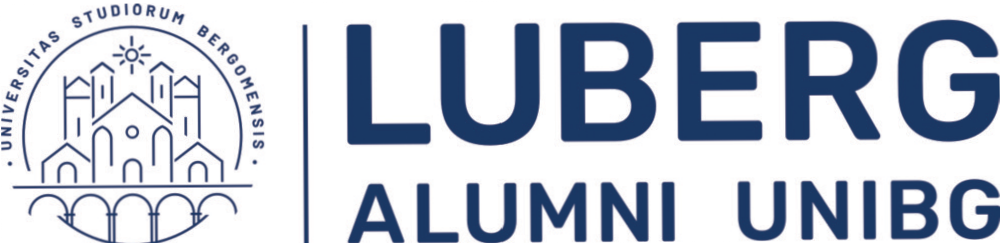 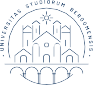 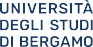 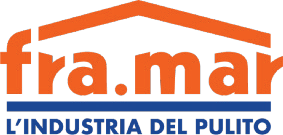 Scheda di iscrizione con liberatoriaConcorso letterarioPREMIO LUBERG 8a edizione - anno 2020RACCONTI A TEMA / PANDEMIA COVID-19: PERDITE E OPPORTUNITÀDINAMICHE SOCIALI, INTROSPEZIONE, RESILIENZA, RISCOPERTE, FUTURO, STORIE E VICENDE DAL NOSTRO TERRITORIOIl concorso si rivolge a: Studenti universitari e/o Laureati dell’Ateneo di Bergamo, anche residenti all’estero, Studenti universitari e/o Laureati di altri Atenei nati a Bergamo e provincia, anche residenti all’estero, Studenti universitari e/o Laureati di altri Atenei residenti in Bergamo o provincia.Cognome    ..........................................................................................................................     Nome   ...........................................................................................................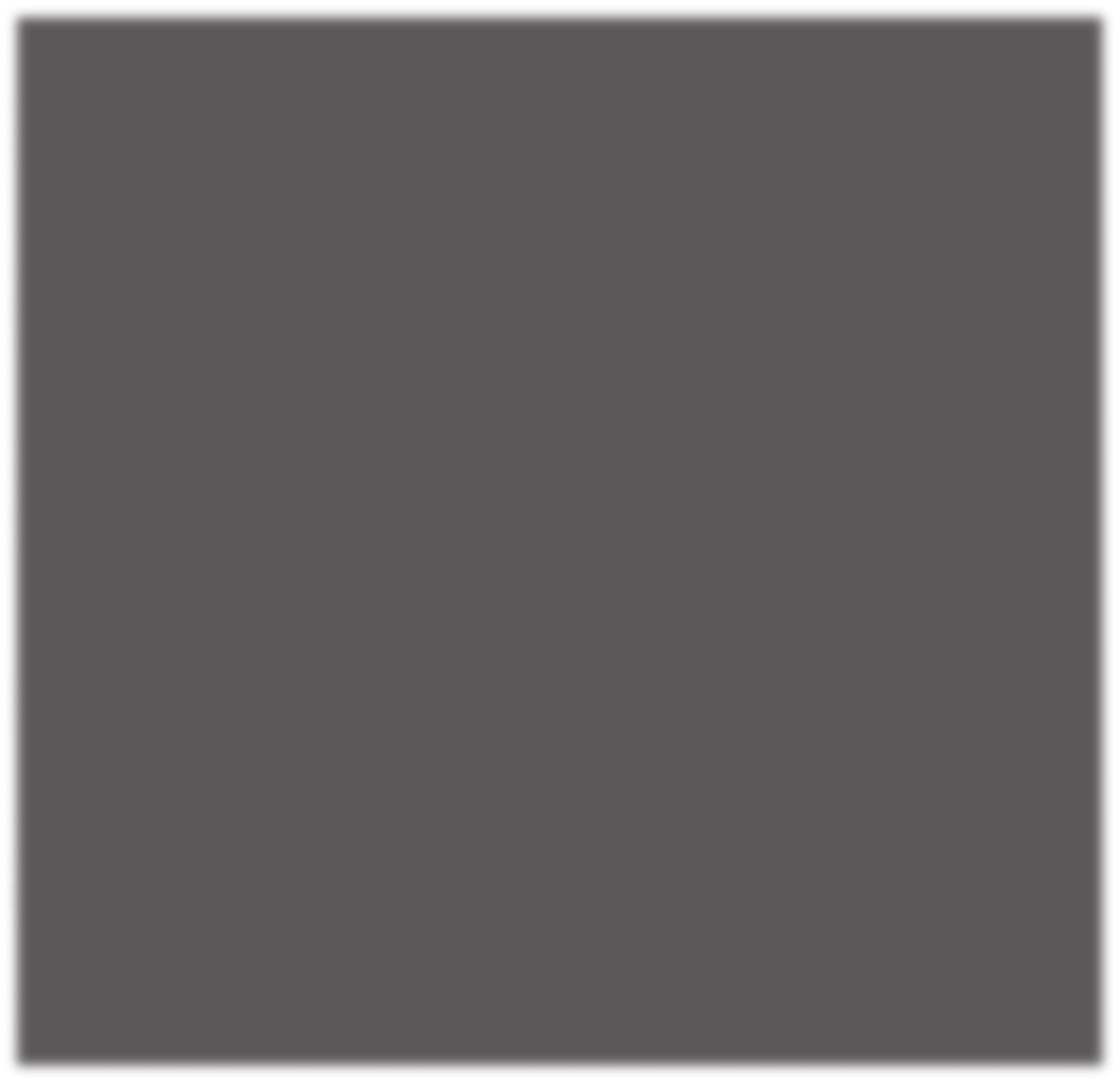 Data di nascita ...........................................................  Luogo di nascita ..............................................................................................................................................Residente   a   ...............................................................................................................................................................................  CAP   .....................................................Via .......................................................................................................................................................................................................................................... n. ..............Telefono    ................................................................................................       e-mail   ......................................................................................................................................Codice fiscaleStudente   presso   l’Università   di .............................................................................................................................................................................................................Dipartimento ............................................................................................................  Corso di Laurea ..................................................................................................Laureato   presso   l’Università   di .............................................................................................................................................................................................................Dipartimento ............................................................................................................  Corso di Laurea ..................................................................................................QUOTA DI PARTECIPAZIONEIn un momento di difficoltà vogliamo dare un contributo concreto azzerando la quota di partecipazione al Concorso Letterario.LIBERATORIANel caso risulti vincitore dichiaro:Di essere l’autore del racconto	inserito all’interno dell’antologia “Concorso letterario LUBERG”,il quale non è mai stato pubblicato né in formato cartaceo né in formato elettronico e-book e di accettare il regolamento del concorso disponibile sul sito www.luberg.itChe la stessa opera è frutto del mio ingegno personaleDi cedere tutti i diritti riguardanti il mio racconto all’Associazione LUBERGChe non avrò a pretendere alcun contributo dall’associazione LUBERG né dall’editore.Data......................................... Firma........................................................................................La partecipazione al concorso comporta l’accettazione integrale delle norme in esso stabilite e l’autorizzazione al trattamento dei dati personali in base al D. Lgs 196/2003 e successive modificazioni e integrazioni, al solo fine dell’espletamento delle procedure concorsuali.